7月29日每日一练1.如果未成年人合法权益受到侵犯，有权予以劝阻，制止或向有关部门提出检举控告的是( )。   [单选题]正确率：60%2.教师讲课语言生动、形象、简洁、准确、富有吸引力，声音抑扬顿挫并伴有适当的表情，使学生产生兴趣，这易引起学生的( )。   [单选题]正确率：60%3.由兴趣推动学生努力学习的动机是( )。   [单选题]正确率：100%4.学生产生不良情绪的主要原因是自我意识的发展不够成熟，如果能改变一个人非理性的思想，观念和评价，就能改变他的情绪和行为。根据此心理学原理引导学生是一种( )。   [单选题]正确率：80%5.为帮助记忆二十四节气，前人将其编成《二十四节气歌》，这种学习策略属于( )。   [单选题]正确率：40%选项小计比例A.老师00%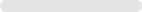 B.学校00%C.未成年人的监护人240%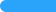 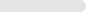 D.任何组织或个人 (答案)360%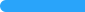 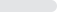 选项小计比例A.有意注意240%B.无意注意 (答案)360%C.想象00%D.随意注意00%选项小计比例A.外部动机00%B.远景性动机00%C.内部动机 (答案)5100%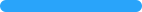 D.近景性动机00%选项小计比例A.意志调节法120%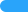 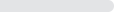 B.合理宣泄法00%C.转移注意法00%D.认知调节法 (答案)480%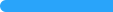 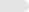 选项小计比例A.复述策略00%B.组织策略240%C.资源管理策略120%D.精细加工策略 (答案)240%